I. ÖĞRENCİ TARAFINDAN DOLDURULACAKTIR.ÖĞRENCİ İŞLERİ DAİRE BAŞKANLIĞINA,Aşağıdaki tabloda yazılı ve danışmanımın kayıt olmamı onayladığı 500 kodlu Yüksek Lisans dersine ya da derslerine ders kaydımın yapılmasını istiyorum.Gereğini saygılarımla arz ederim.Öğrencinin;Adı Soyadı:							Numarası:Bölüm/ Program          						Cep Telefonu:E-posta:								Tarih:İmza:II. DANIŞMAN ADI SOYADI:					 İMZA	:				TARİH  :  AÇIKLAMALAR:Kayıtlı olunan Lisans Programının dördüncü sınıfında olmak şartı ile  500 kodlu en fazla 3 ders lisansüstü seviyedeki Yüksek Lisans derslerinden alınabilir.500 Kodlu Yüksek lisans dersi ya da derslerine kayıt olabilmek için bir önceki yarıyıl sonunda ağırlıklı genel not ortalamasının 4.00 üzerinden en az 2,5 olması zorunludur. Alınan 500 Kodlu Yüksek Lisans dersi veya dersleri, lisans programının Seçmeli MT grubundaki herhangi bir derse ya da derslere saydırılıyorsa, bu ders ya da dersler lisansüstü öğretiminde saydırılamaz.500 kodlu Yüksek Lisans dersi ya da dersleri, isteğe bağlı olarak kredili ya da kredisiz olarak alınabilir. Alınacak 500 kodlu Yüksek Lisans dersi ya da dersleri, Lisans programındaki Seçmeli MT grubunda ya da Lisansüstünde saydırılacak ise kredili olmalıdır. Kredili / Kredisiz olarak alınan 500 kodlu Yüksek Lisans dersi ya da derslerinden başarısız olunması durumunda lisans programındaki mezuniyet etkilenmez.Kredili / Kredisiz olarak alınan yüksek lisans dersi; dönem sonunda notlar açıklandıktan sonra lisans kredisinden ve not ortalamasından düşürülür ama alınan yüksek lisans dersinin kredisi ve notu transkriptte görünür.Alınacak 500 kodlu Yüksek Lisans dersi ya da dersleri için danışman onayı şarttır.Ders ya da derslerin notlandırılması, “İTÜ Lisans ve Lisansüstü Eğitim ve Öğretim Yönetmelikleri” ve “İTÜ Lisansüstü Eğitim ve Öğretim Yönetmeliği Senato Esasları” nın ilgili maddelerine göre yapılır.500 kodlu alınan Yüksek Lisans dersi ya da dersleri, yüksek lisans öğrenimine başlandığında lisansüstünde saydırılacak ise zorunlu ve seçmeli derslerden, lisans programında saydırılacak ise sadece seçmeli derslerden seçilmelidir.III. ÖĞRENCİ İŞLERİ DAİRE BAŞKANLIĞI ADI SOYADI:					 İMZA: TARİH (Ders kayıtları yapıldı.) *Öğrenci İşleri Daire Başkanlığı 6698 sayılı Kişisel Verilerin Korunması Hakkında Kanun kapsamında kişisel verilerinizi, Kanunda belirtilen amaçlarla sınırlı olarak işlemektedir. Konuyla ilgili aydınlatma metnine karekodu veya aşağıdaki bağlantıyı kullanarak ulaşabilirsiniz.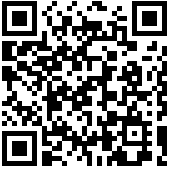 http://www.sis.itu.edu.tr/TR/KVKK/aydinlatma-metni.phpLİSANS ÖĞRENCİLERİNİN LİSANSÜSTÜ SEVİYEDEN DERS ALMA FORMUKayıt Olunacak 500 Kodlu Yüksek Lisans Dersi/DersleriKayıt Olunacak 500 Kodlu Yüksek Lisans Dersi/DersleriKayıt Olunacak 500 Kodlu Yüksek Lisans Dersi/DersleriKayıt Olunacak 500 Kodlu Yüksek Lisans Dersi/DersleriKayıt Olunacak 500 Kodlu Yüksek Lisans Dersi/DersleriKayıt Olunacak 500 Kodlu Yüksek Lisans Dersi/DersleriKayıt Olunacak 500 Kodlu Yüksek Lisans Dersi/DersleriKayıt Olunacak 500 Kodlu Yüksek Lisans Dersi/DersleriKayıt Olunacak 500 Kodlu Yüksek Lisans Dersi/DersleriKayıt Olunacak 500 Kodlu Yüksek Lisans Dersi/DersleriKayıt Olunacak 500 Kodlu Yüksek Lisans Dersi/DersleriYarıyılıAlınan DersAlınan DersAlınan DersAlınan DersAlınan DersLisans Programında Saydırılacaksa Seçmeli Ders Grubunda Denk Sayılacak DersinLisans Programında Saydırılacaksa Seçmeli Ders Grubunda Denk Sayılacak DersinLisans Programında Saydırılacaksa Seçmeli Ders Grubunda Denk Sayılacak DersinYüksek Lisans Programında Saydırılacak Ders (Açıklamaları mutlaka okuyunuz.)Yüksek Lisans Programında Saydırılacak Ders (Açıklamaları mutlaka okuyunuz.)CRNKoduAdıKredili miKredisiz miKoduAdıYarıyılıKredili miKredisiz mi